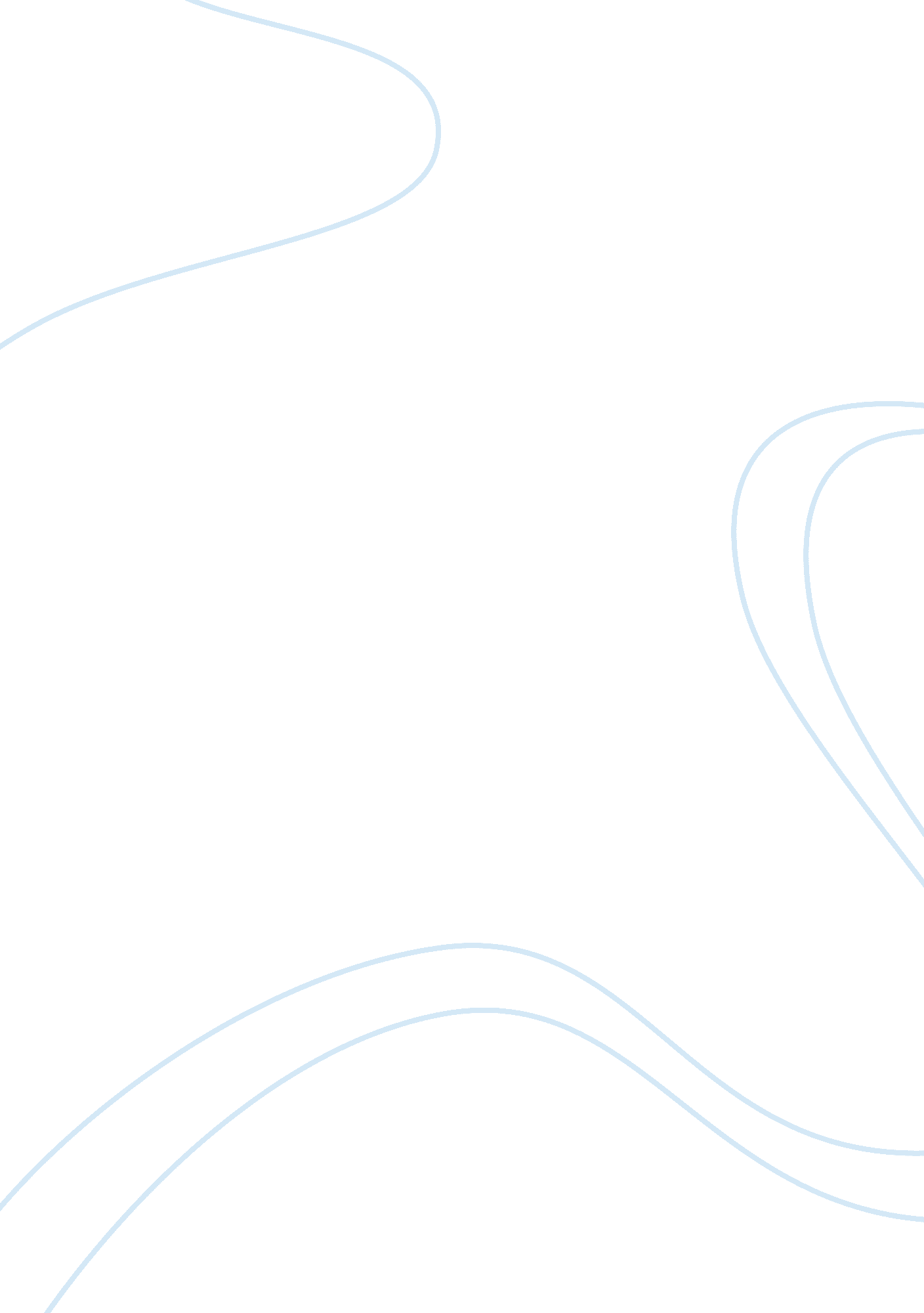 Place of woman in a societySociety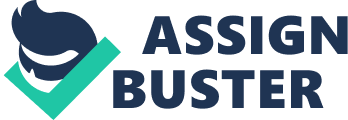 There are two main pillars of human life-man and woman. Both share equalresponsibilityin the making of society and hence both are supplement to each other. But from the very beginning, there has been a big question mark on the status of women in our society. All talk of their role and responsibility but none care for their position. They have been exploited and ill-treated right from the beginning of the creation. But the reality is something else. Women have been put behind walls from ages. Sati Pratha is the bitter truth which shows to what extent our women folk have been exploited. Child marriage and a contemptuous attitude towards the widows are other examples of woman-exploitation. Raja Ram Mohan Roy was the first who raised voice against these unhealthy systems prevalent in Indian society. He took up the cause of the women and worked hard to abolish 'Sati Pratha. ' It was due to his courageous work that Indian women dared to come out of Purdah. They goteducationwhich provided them opportunities to develop themselves at all levels. And in due course they surpassed the men. Today we see women in every field. They are marching shoulder to shoulder in every walk of life. Apart from teaching school children, women are now pilots, receptionists, police officers, doctors, engineers etc. The elevation in the status of the women sometimes creates confusion among us that Sita and Draupadi have born in the The previous condition was due to the lack of education but now the spread of education among women has same country. completely changed the scenario. They are occupying key positions in almost every field of society. Our country is progressing in this way no doubt. But sometimes it appears that overexposure of women is a suicidal attack for our future. On the one hand we are not still ready to forget the image of Sita and Savitri and on the other we are tempted to watch the overexposed movies on TV screen with the little kids of ourfamily. Our modern progressive girls are imitating the fashion very fast which is still not acceptable in our society. As a result it creates a lot of problems and crime for which this over-exposure is responsible. It must not be provocative. We must allow women to stand by themselves but they should also be learnt ourcultureand civilization. " The hands that rock the cradle the world. " - Napoleon Bonaparte 